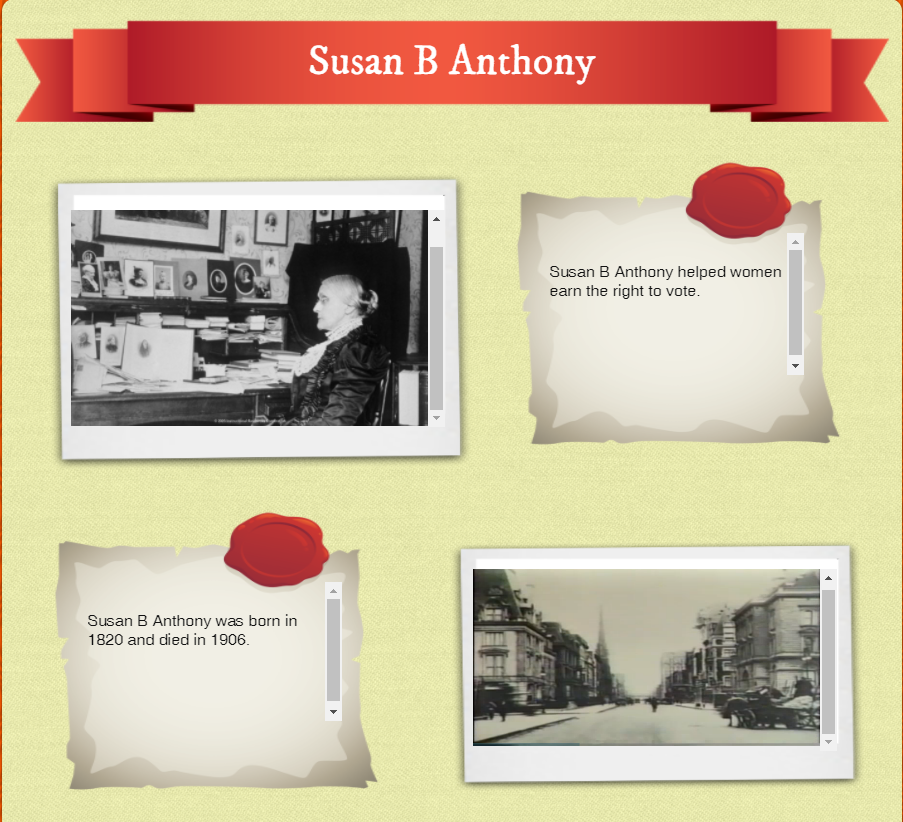 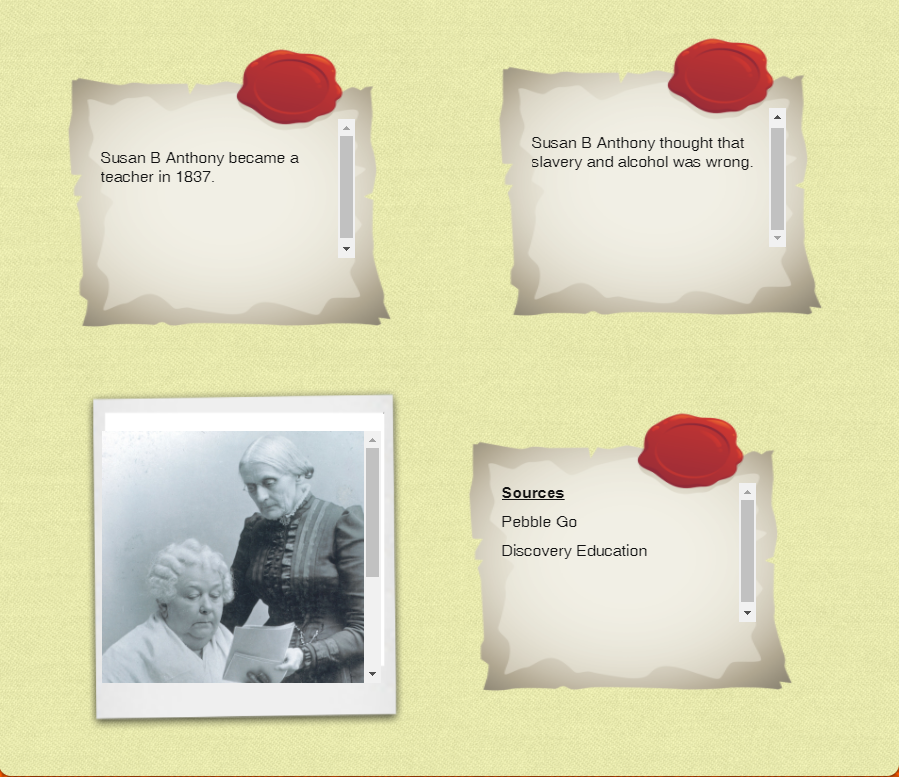 By Ninah G. 2nd Grade Frederick Douglass Elementary School Winchester, Virginia, United States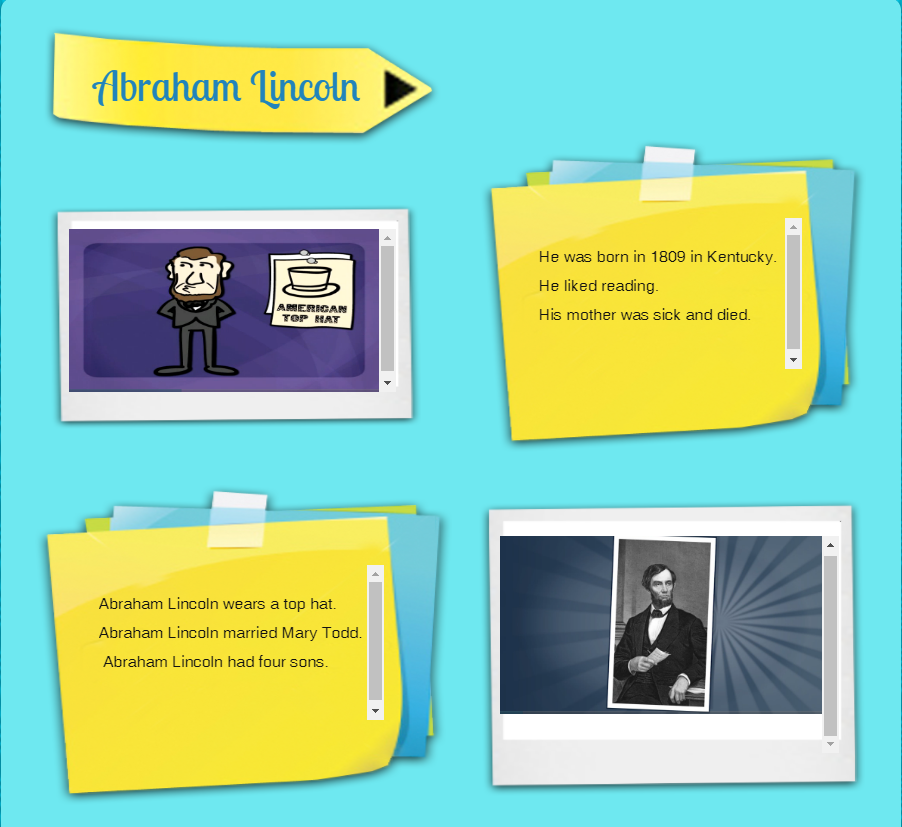 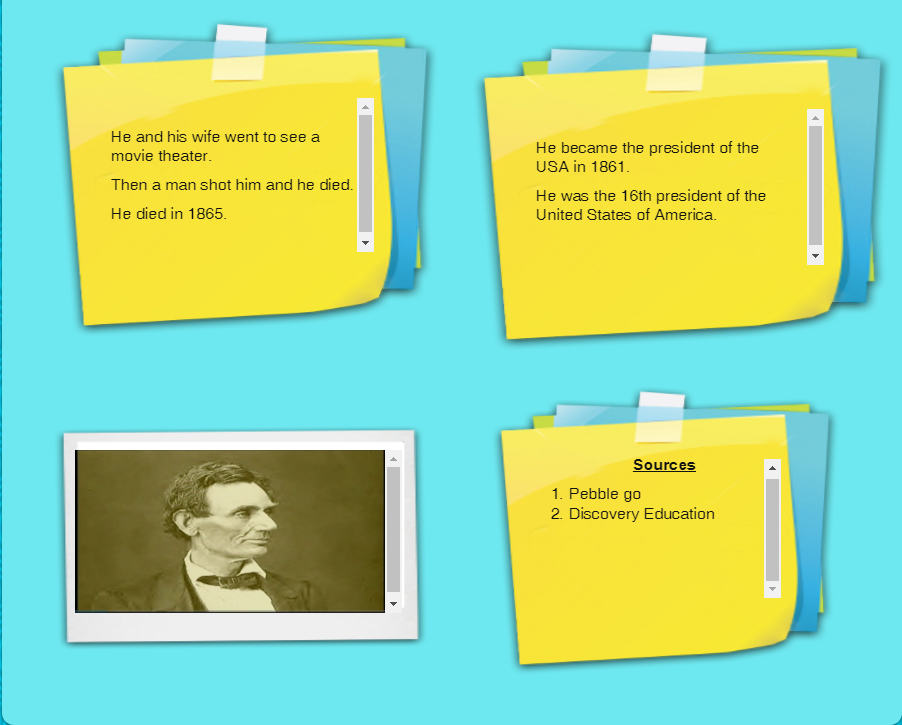 By Loammi V.  2nd Grade Frederick Douglass Elementary School Winchester, Virginia, United States

By Michael T. 2nd Grade Frederick Douglass Elementary School Winchester, Virginia, United States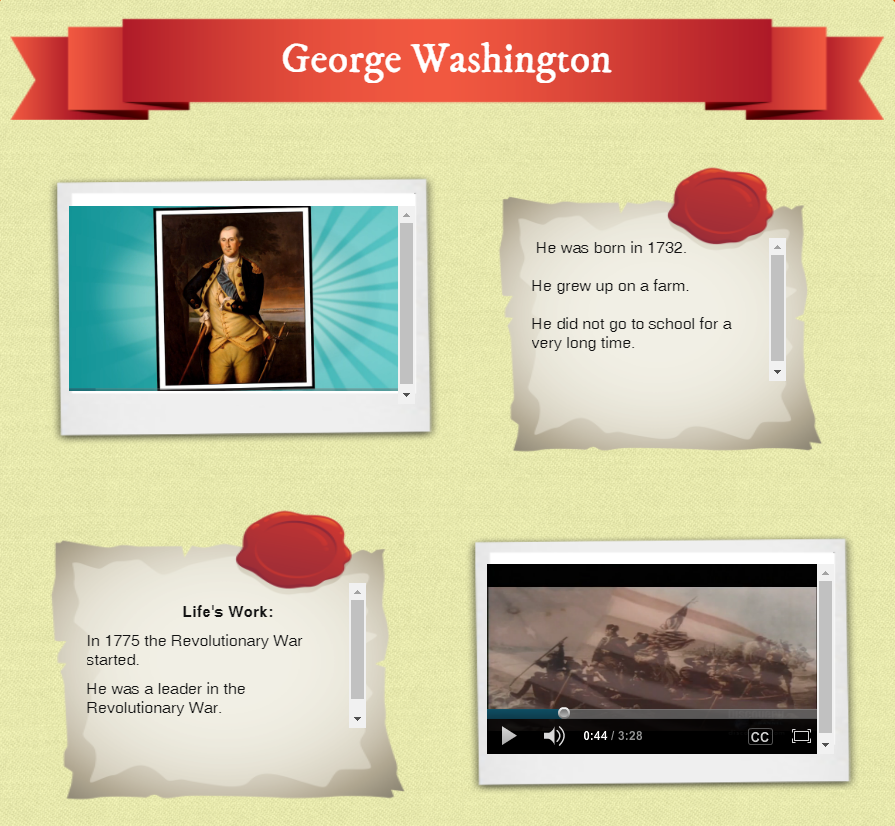 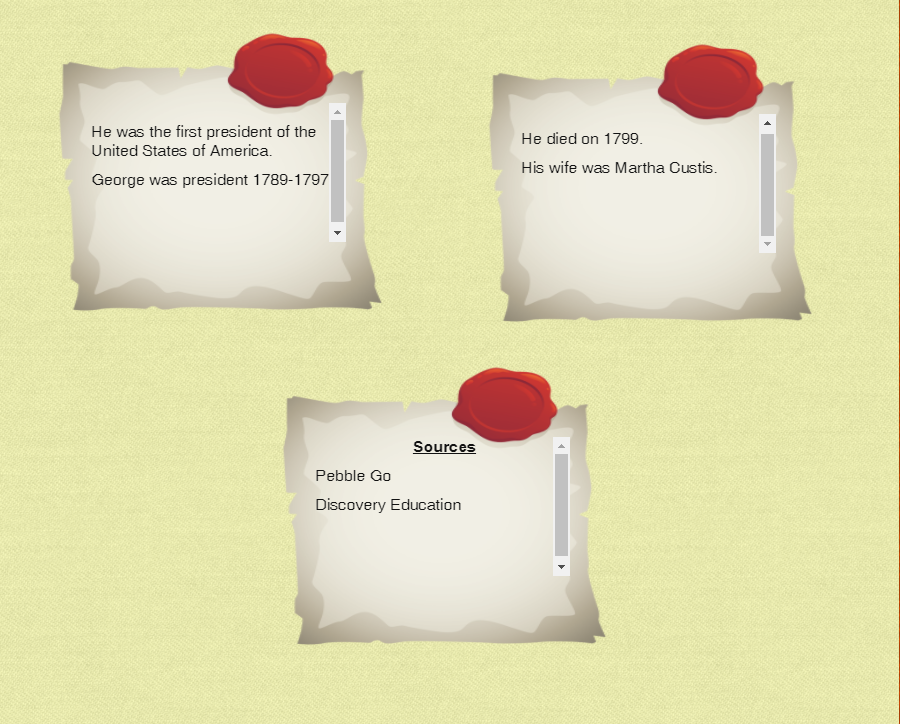 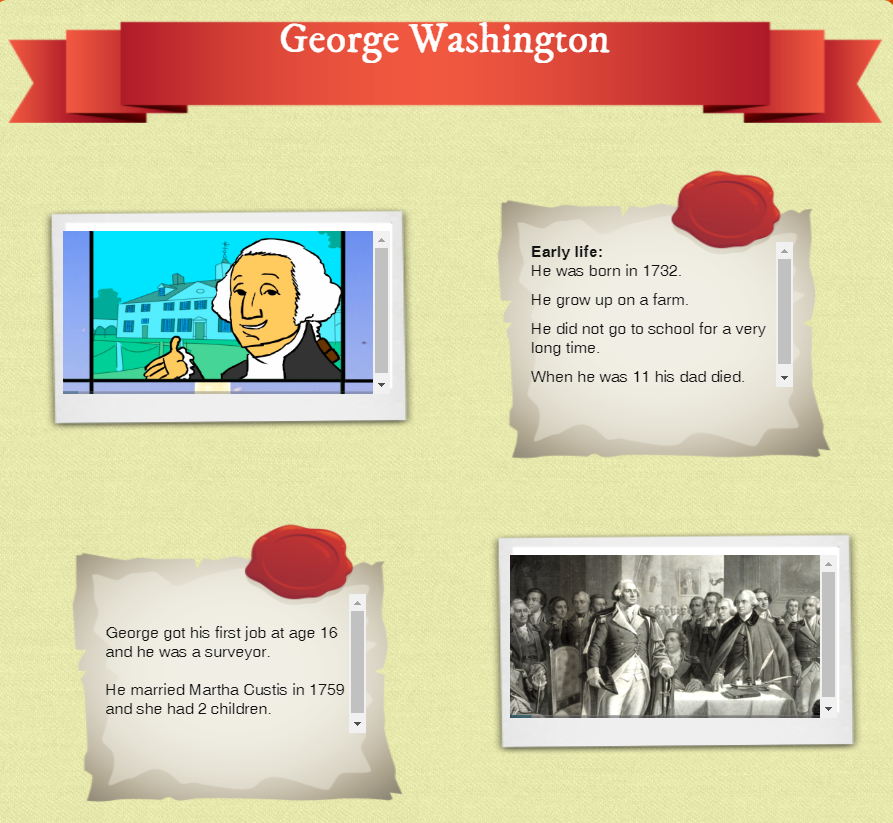 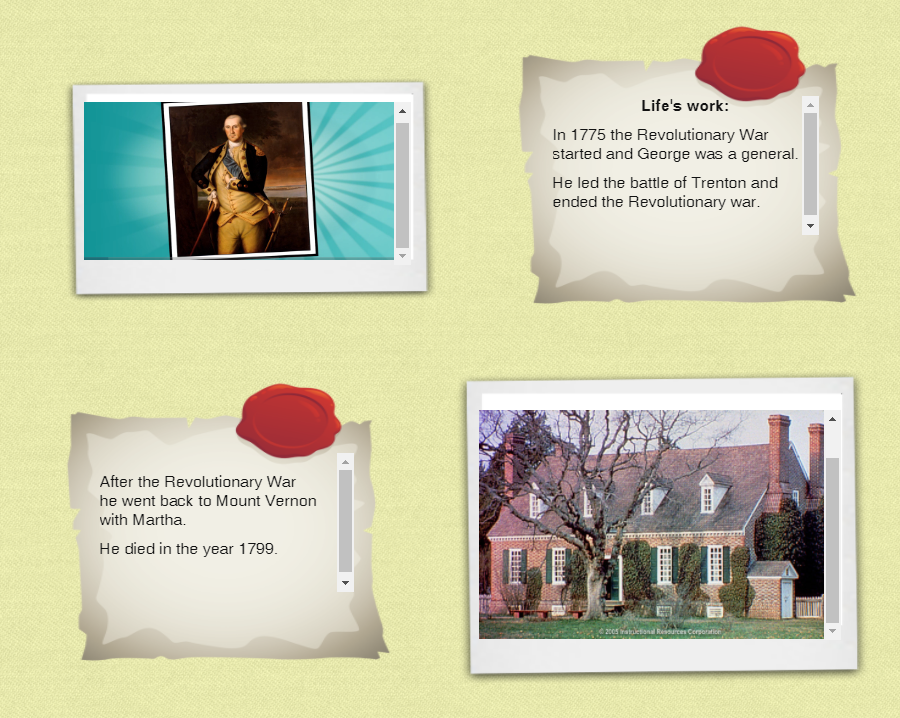 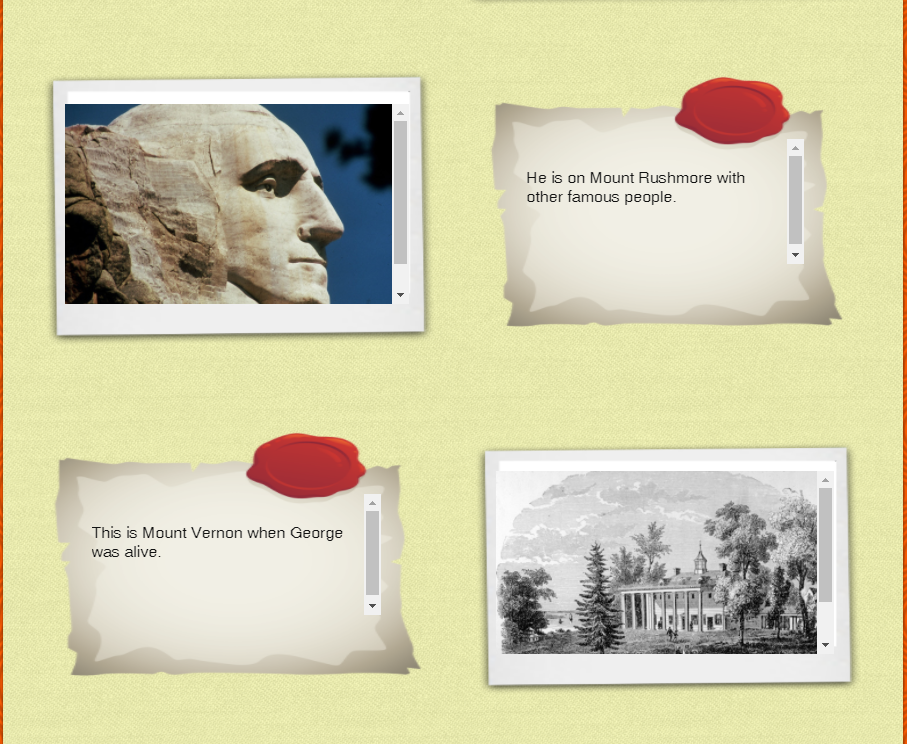 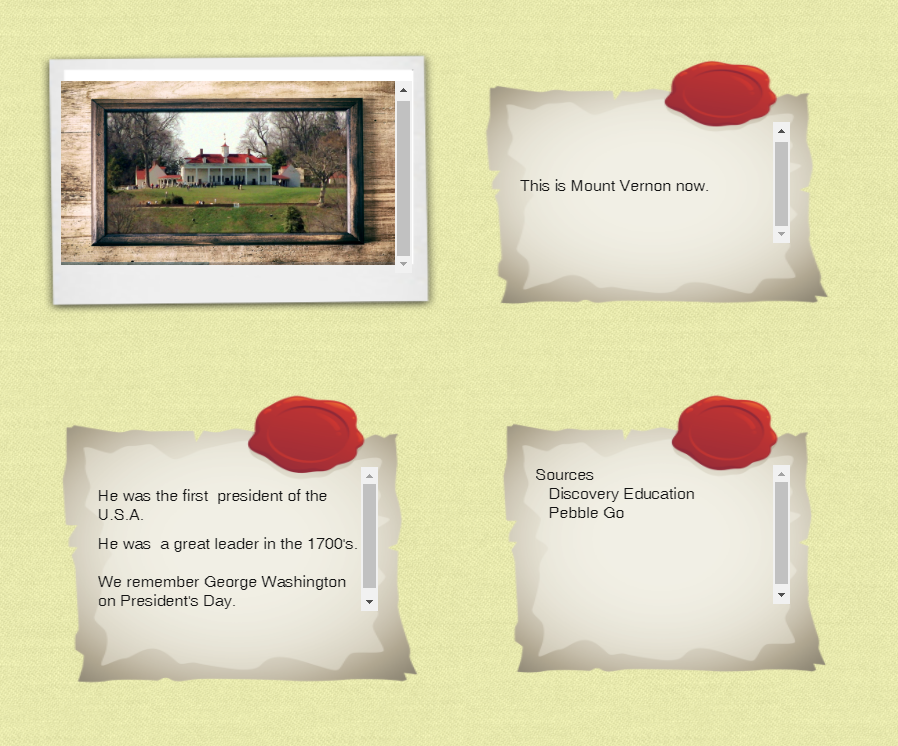 By Bradley S. 2nd Grade Frederick Douglass Elementary School Winchester, Virginia, United States


By Allison R. 2nd Grade Frederick Douglass Elementary School Winchester, Virginia, United States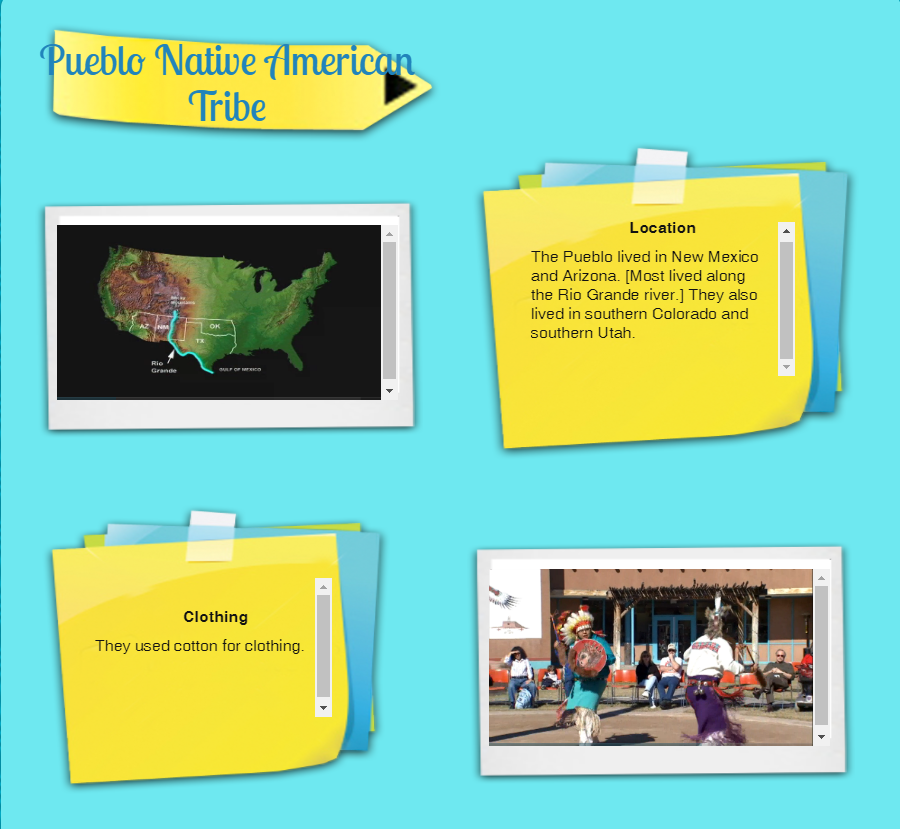 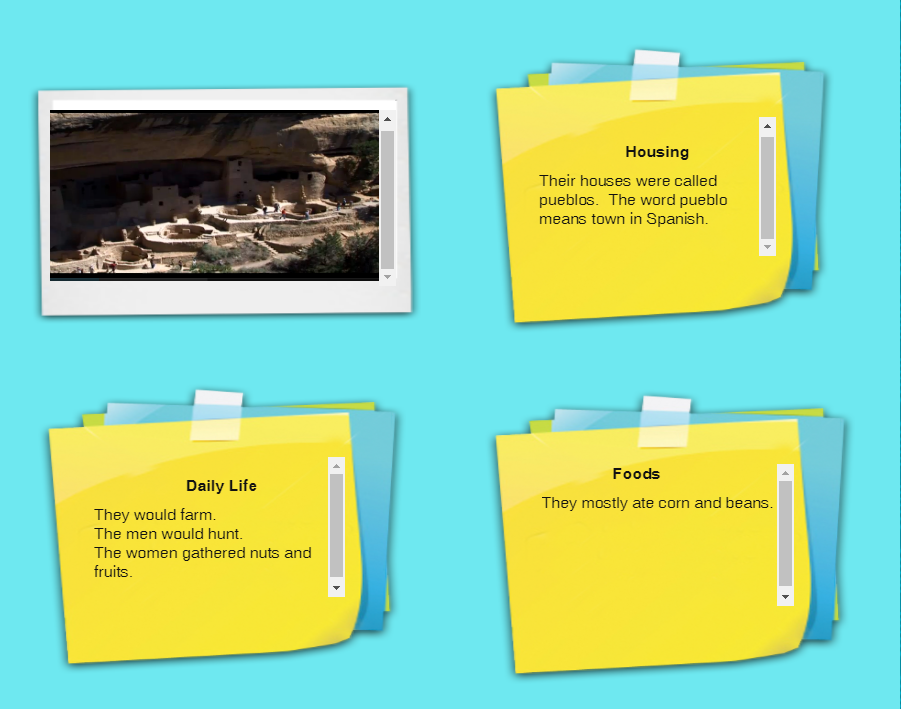 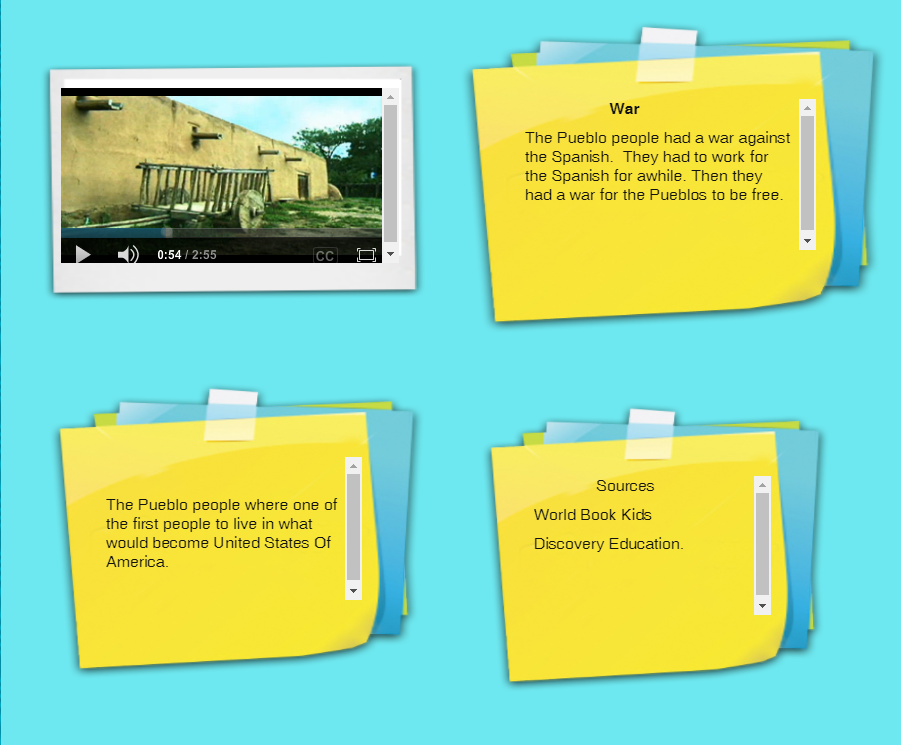 Famous American of Jamestown, VirginiaBy 4th Grade Students at Garland Quarles Elementary School in Winchester, Virginia, United States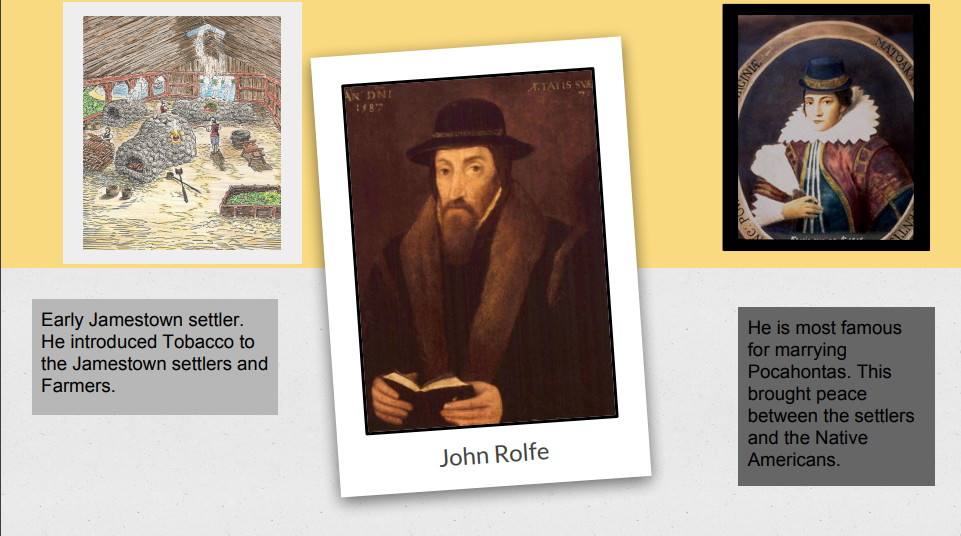 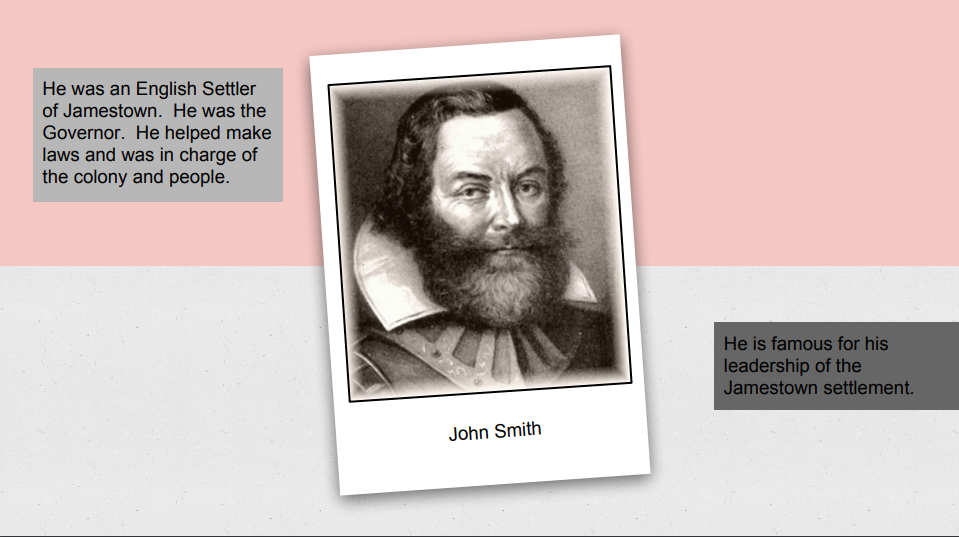 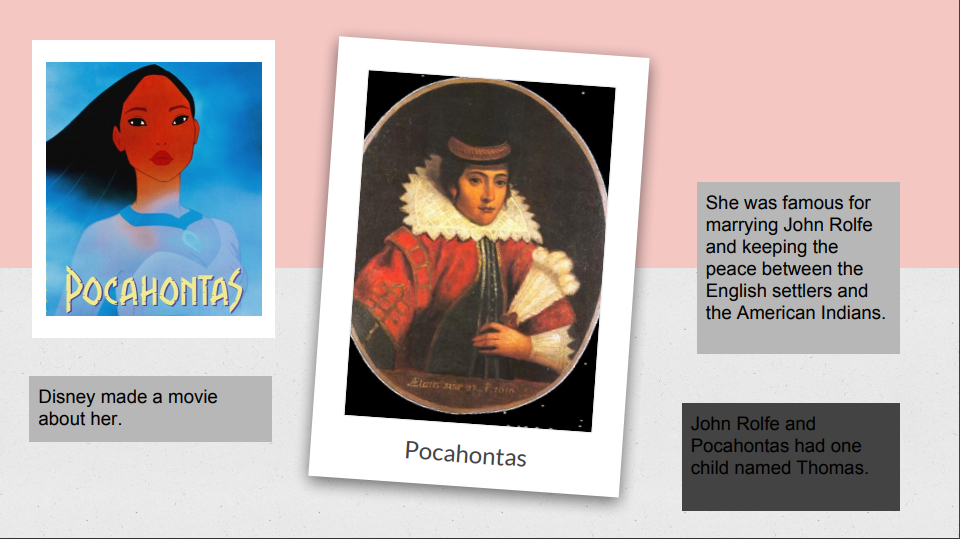 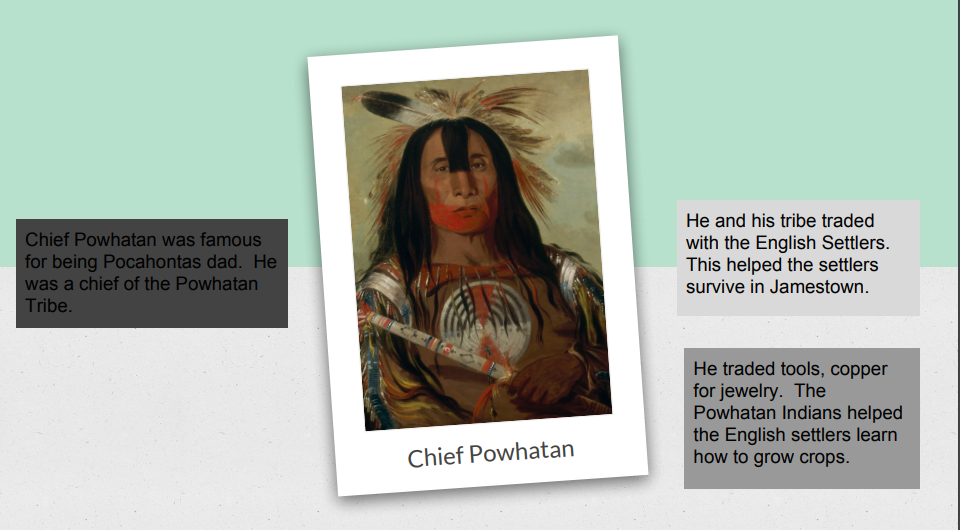 